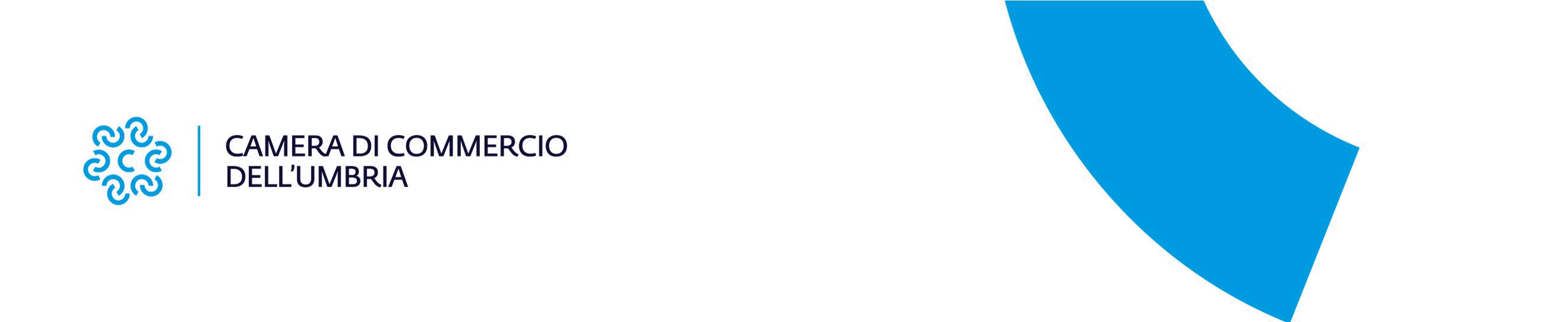 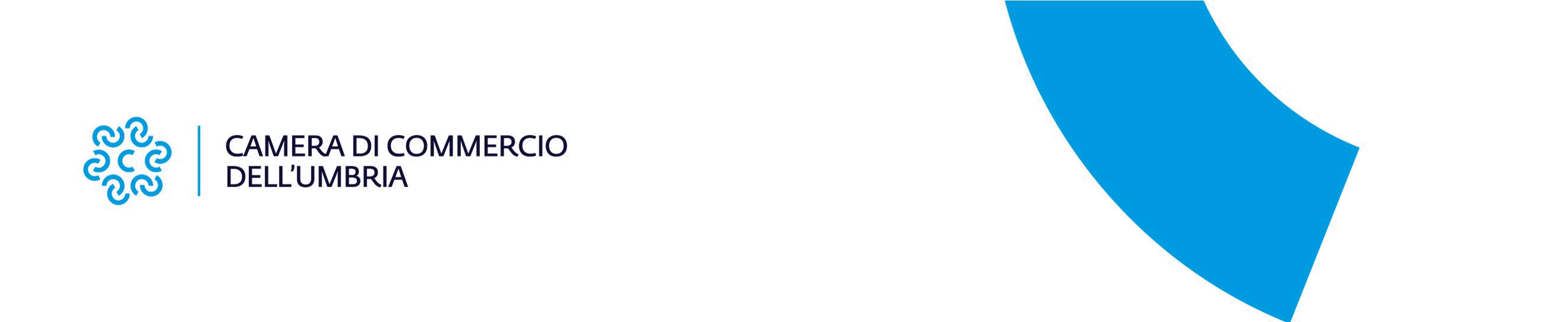 ALLEGATO B - MODELLO DI DOMANDA PER L’ESERCIZIO DEL DIRITTO DI ACCESSO CIVICO “SEMPLICE”(ex art. 5, comma 1, D.Lgs. 14/03/2013, n. 33)Al Responsabile della prevenzionedella corruzione e della Trasparenzadella Camera di commercio dell’UmbriaVia Cacciatori delle Alpi, 42 06121 PerugiaIndirizzo pec. cciaa@pec.umbria.camcom.itOggetto: Istanza di accesso civico ex art. 5, comma 1, D.Lgs. 14/03/2013, n. 33.Il sottoscritto ________________________________________________ nato a______________________________, il _________________________, C.F. ______________________________________ residente in ________________________________, Via _________________________________________________  recapito telefonico _________________________; email/pec _______________________________________________ai sensi dell’art. 5, D.Lgs. n. 33/2015CHIEDE- di esercitare il diritto di accesso civico relativamente al seguente documento/ informazione/dato la cui pubblicazione sul sito istituzionale dell’Ente non risulta attuata.________________________________________________________________________________________________________________________________________________________________________________________________- di avere tempestiva comunicazione dell’avvenuta pubblicazione di quanto richiesto, con indicazione del collegamento ipertestuale, al seguente indirizzo e_mail/pec:_____________________________________________________________________________ DICHIARA- di aver preso visione dell’informativa sul trattamento dei dati personali sotto riportata;- di essere a conoscenza che eventuali dati personali contenuti nei documenti o files ottenuti in esito alla presente richiesta sono riutilizzabili solo alle condizioni previste dalla normativa vigente sul riuso dei dati pubblici (direttiva comunitaria 2003/98/CE e d.lgs. 36/2006 di recepimento della stessa), in termini compatibili con gli scopi per i quali sono stati raccolti e registrati, e nel rispetto della normativa in materia di protezione dei dati personali e di impegnarsi al rispetto di tali limitazioni.Allega copia del documento di identità (salvo il caso di sottoscrizione con firma digitale e invio tramite pec o email).Luogo e data ________________________                                                    Firma  _______________________________INFORMATIVA SULLA PRIVACY (ARTT. 13 E 14 DEL REGOLAMENTO UE 2016/679 – GDPR) La Camera di Commercio, Industria, Artigianato e Agricoltura dell’Umbria (di seguito, anche Titolare del Trattamento o la CCIAA) intende fornirle tutte le indicazioni previste dagli  artt. 13 e 14 del Regolamento (UE) 2016/679 (anche detto GDPR o Regolamento Generale per la Protezione dei Dati personali), in merito ai Suoi dati personali oggetto del trattamento da parte del Titolare.1.	Titolare del trattamento. Titolare del trattamento è la CCIAA dell’Umbria con sede legale a Perugia in via Cacciatori delle Alpi, 42 –telefono 075/57481, indirizzo di posta elettronica certificata: cciaa@pec.umbria.camcom.it2.	DPO – Data Protection Officer - RPD – Responsabile della protezione dei dati personali. Al fine di meglio tutelare gli Interessati, nonché in ossequio al dettato normativo, il Titolare ha nominato un proprio DPO, Data Protection Officer (o RPD, Responsabile della protezione dei dati personali).È possibile prendere contatto con il DPO della CCIAA dell’Umbria al seguente recapito email: rpd@umbria.camcom.it.3.	Finalità e Basi giuridiche del trattamento. Il trattamento dei dati personali verrà effettuato dal Titolare del trattamento per finalità connesse allo svolgimento delle proprie funzioni istituzionali inerenti la gestione dei procedimenti di accesso documentale, di accesso civico semplice e di accesso civico generalizzato. La base giuridica su cui si fonda l’anzidetto trattamento è rinvenibile nell’art. 6, par.1, lett. c) del Regolamento, in quanto il Titolare è tenuto ad adempiere l’obbligo legale imposto dalla legge 241/90 e dal decreto legislativo 33/2013.4.	 Autorizzati, Responsabili del trattamento e Destinatari dei dati personali. I dati personali sono trattati da personale dipendente e assimilato della CCIAA previamente autorizzato al trattamento e appositamente istruito e formato, con modalità manuali, cartacee, informatiche e telematiche, secondo principi di correttezza e liceità, e con custodia in archivi sia elettronici che cartacei, adottando specifiche misure di sicurezza per prevenire la perdita dei dati, usi illeciti o non corretti ed accessi non autorizzati.I dati personali possono essere comunicati a soggetti esterni formalmente nominati dalla CCIAA quali                     Responsabili del trattamento e appartenenti alle seguenti categorie:●	società che erogano servizi tecnico informatici e/o servizi di gestione e manutenzione dei database del Titolare;●	società che erogano servizi di comunicazioni telematiche e, in particolar modo, di posta elettronica;I dati possono altresì essere comunicati a ulteriori soggetti esterni, operanti in qualità di Titolari autonomi del trattamento ed appartenenti alle seguenti categorie:●	altri Enti del Sistema camerale;●	ogni altra Pubblica Amministrazione o altri soggetti fisici e giuridici che ne facciano richiesta in base a facoltà normativamente previste, con particolare riferimento al MISE.Resta fermo l’obbligo della Camera di commercio di comunicare i dati all’Autorità Giudiziaria o ad altro soggetto pubblico legittimato a richiederli nei casi previsti dalla legge.5.	Trasferimento dati all’estero. La CCIAA non trasferisce i dati personali dell’interessato a terze parti stabilite in Stati non appartenenti all’Unione europea, né ad organizzazioni internazionali, in assenza di una decisione di adeguatezza della Commissione europea.La CCIAA può avvalersi, anche per il tramite dei propri Responsabili del trattamento, di società di servizi IT e di comunicazioni telematiche, in particolare di posta elettronica, che potrebbero collocare o far transitare i dati anche in Paesi non appartenenti allo Spazio Economico Europeo.Al fine di garantire un adeguato livello di protezione dei dati personali, queste Società possono attuare il trasferimento solo verso Paesi (o settori di questi) che sono stati oggetto di apposite decisioni di adeguatezza adottate dalla Commissione europea, oppure sulla base di Clausole Contrattuali Standard approvate dalla Commissione stessa.6.	Periodo di conservazione dei dati. I dati personali forniti verranno conservati per il lasso di tempo strettamente necessario all’istruzione dello specifico procedimento di accesso richiesto e, ad ogni buon fine, per l’ulteriore arco temporale necessario ad assicurare l’adempimento degli obblighi di legge in materia di trasparenza e pubblicazione dei documenti amministrativi, nonché, in caso di contenzioso giudiziale, per tutta la durata dello stesso, fino allo spirare dei termini di esperibilità di eventuali azioni di impugnazione; successivamente saranno conservati in conformità alle norme sulla conservazione amministrativa e al Piano di Fascicolazione adottato dalla CCIAA dell’Umbria che prevede un periodo di conservazione di 5 anni. I dati potranno essere conservati per tempi ulteriori unicamente per finalità di archiviazione nel pubblico interesse, come consentito dall’art. 99 del Codice Privacy, e, in relazione a tale finalità, limitatamente al minimo necessario.7.	Natura del conferimento dei dati e conseguenze dell’eventuale mancato conferimento. Il conferimento dei dati personali, necessari al perseguimento delle finalità di cui sopra costituisce condizione necessaria per la conclusione dell’iter amministrativo relativo ai procedimenti di accesso; quindi, la loro mancata comunicazione, anche parziale, comporta l’impossibilità di dare seguito alle richieste mediante l’emanazione dei provvedimenti conclusivi dell’iter procedurale previsto dalla legge.8.	I diritti. Il Regolamento (UE) 2016/679 le riconosce, in qualità di Interessato, diversi diritti, che può esercitare contattando il Titolare o il DPO ai recapiti di cui ai punti 1 e 2 della presente informativa.Tra i diritti esercitabili, purché ne ricorrano i presupposti di volta in volta previsti dalla normativa (in particolare, artt. 15 e seguenti del Regolamento), vi sono:•	il diritto di conoscere se il Titolare ha in corso trattamenti di dati personali che la riguardano e, in tal caso, di avere accesso ai dati oggetto del trattamento e a tutte le informazioni a questo relative;•	il diritto alla rettifica dei dati personali inesatti che la riguardano e/o all’integrazione di quelli incompleti;•	il diritto alla cancellazione dei dati personali che la riguardano;•	il diritto alla limitazione del trattamento;•	il diritto di opporsi al trattamento;•	il diritto alla portabilità dei dati personali che la riguardano;•	il diritto di revocare il consenso in qualsiasi momento, senza che ciò pregiudichi la liceità del trattamento, basato sul consenso, effettuato prima della revoca.In ogni caso, lei ha anche il diritto di presentare un formale Reclamo all’Autorità garante per la protezione dei dati personali, secondo le modalità reperibili presso il sito del Garante stesso.